WYNIKI MIĘDZYSZKOLNEGO KONKURSU PLASTYCZNEGOPT. „W KRAINIE ZACZAROWANEJ TĘCZY”Jury  w składzie Ewa Smyk, Kamilla Bienias i Elżbieta Przybyłek wyłoniły następujące miejsca:W KATEGORII PRACE  PŁASKIEKLASY 4- 8 I MIEJSCE   SP 16  W GDYNIEwa Furmańska z klasy 6bNauczyciele prowadzący: p. Stanisława Piróg - Zawadowicz i p.  Angelika Tesmer                                                                                   KLASY 0- 3I MIEJSCESP 21 W GDYNI                                                                    Natasza Brzuziewska  z klasy 2a                                                     Nauczyciel prowadzący: p. Marzena Brzuziewska SP 21 W GDYNIOliwia Świątek z klasy 3a Nauczyciel prowadzący: Katarzyna SobczakII MIEJSCESP 37 W GDYNIHelena Szarwińska z klasy 1h Nauczyciel prowadzący: p. Ewa SmykIII MIEJSCESP IM. BOHATERÓW WESTERPLATTE PINCZYNRadosław Krzyżostaniak z klasy  3 bNauczyciel prowadzący: p. Hanna BurczykWYRÓŻNIENIASP 21 W GDYNIKatarzyna Matusiak z klasy 3 bNauczyciel prowadzący: p. Marlena Tomaszewska                                                                              SP 16 W GDYNI Iga Kowalczyk z klasy 1 aNauczyciel prowadzący: p. Małgorzata MentelW KATEGORII PRACE PRZESTRZENNE.I MIEJSCE SP 37 W GDYNIAnna Karziewicz z klasy 2a Nauczyciel prowadzący: p.  Elżbieta CzaplaSP 16 W GDYNIAlicja Furmańska z klasy 2aNauczyciel prowadzący:  p. Lilianna ZebrockaII MIEJSCE SP 37 W GDYNINatalia Fedorek z klasy 2 bNauczyciel prowadzący: p. Małgorzata KlimaszewskaIII MIEJSCE SP 37 W GDYNILidia Czarnecka z klasy 1eNauczyciel prowadzący: p. Kamilla BieniasSP 37 W GDYNIEmilia Pazderska z klasy 1bNauczyciel prowadzący: p.  Marzena DejaWYRÓŻNIENIE:SP 21 W GDYNIJagoda Widdra z klasy 3aNauczyciel prowadzący: p. Katarzyna PobutkiewiczDziękuję za udział w konkursie wszystkim uczniom.Cieszę się, że jest takie duże zainteresowanie. Mam nadzieję, że w przyszłym roku szkolnym będzie jeszcze większe. Serdecznie gratuluję nagrodzonym. 19.06.2020r.                                                                                                                                   Ewa Smyk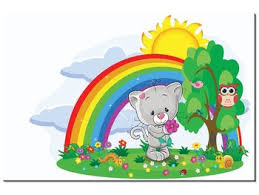 